PréscolaireGabrielle et Sarah:Lors d’une marche, mets tes yeux en mode DÉTECTIVE et cherche des roches bien lisses pour les décorer une fois rendu à la maison. À tes pinceaux! Le produit final fait un très beau cadeau à offrir…pour la fête des mères! Voici de magnifiques idées pour stimuler ta créativité : https://www.facebook.com/permalink.php?story_fbid=2725115057610398&id=15664008168151671er cycleAlmitra :Bonjour à tous,Voici l’activité que je vous propose cette semaine : « activité classe d'Almitra - semaine du 4 mai ». C’est très amusant de recevoir vos photos! Vous pouvez toujours m’envoyer les photos des semaines précédentes si vous n’avez pas encore eu la chance de les prendre. Il m’en manque quelques-unes de la semaine dernière! J’ai hâte de voir vos résultats ! À bientôt, Almitra À bientôt, Almitra.Sophie :Bonjour les copains,Cette semaine, Fifi te propose des activités différentes.  Amuse-toi bien et pense à m’envoyer des photos.   "Activités de Fifi"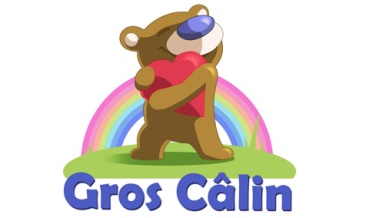 Bonne semaine!Sophie Kim:Salut mes amours d’amour!Cette semaine, je vous propose une activité de mesure.  Nous avons déjà fait de la mesure ensemble avec les centicubes et la règle. Souviens-toi de notre atelier dans la classe avec les lignes cachées un peu partout…   "Je mesure les objets du quotidien"Il y a un petit aide-mémoire à la fin du document pour t’aider.Bonne semaine mes champions !XxxKimSylvie:Bonjour à tous ! Voici l’activité que je te propose cette semaine : Écoute,Dessine,Écris !Pour en savoir plus, clique sur ce lien :  "message-activité-Sylvie"Amuse-toi bien!SylvieLuc:Bonjour! Voici les vidéos de la semaine. Les exercices qui les accompagnent sont partagés sur Bloomz et Classtag. N'hésitez pas à m'écrire si vous avez des questions ou des incompréhensions.Bonne semaine!Luc1ère année: https://www.youtube.com/playlist?list=PLAKm0rtIZ-kuymNH7et4ZPUHB9zTFeF6V2e année: https://www.youtube.com/playlist?list=PLAKm0rtIZ-kvD-4p0wL31WladNUMnDmef3e année: https://www.youtube.com/playlist?list=PLAKm0rtIZ-kvyHMmOhc7BzUXz0VgVFxUl2e cycleChers élèves, Nous espérons que vous allez tous bien. Cette semaine, l’activité proposée est la suivante:Si tu as un animal de compagnie, décrivez nous le dans un texte. Si tu en as plusieurs, c’est encore mieux! Si malheureusement il est décédé, c’est très bien aussi même si nous sommes tristes de l’apprendre. Et, si jamais tu n’en as jamais eu, c’est l’occasion de nous présenter celui que tu rêves d’avoir depuis longtemps. Le texte devra être structuré en paragraphes. Aussi, nous devrons retrouver plusieurs des éléments suivants, selon leur pertinence:EspèceRaceCouleur(s)Régime alimentaire Âge Longévité Traits physiques particuliersTraits de caractèreLien entre vous deuxActivités et moments partagésSoins et entretienMaladies, opérations, reproduction, blessures, etc. Tout autre élément pertinentDes photos ou dessinsAu plaisir de lire vos textes et d’avoir de vos nouvelles par la même occasion,Catherine, Valérie et David2e cycleBonjour à tous, Cette semaine, je trouvais amusant de te proposer des devinettes, charades et énigmes pour les élèves de 4e, 5e et 6e année en cliquant sur ce lien:   "Activités de Frédérique"Si tu es plus petit, tu peux aussi essayer de répondre avec quelqu’un qui t’aide. Pour que ce ne soit pas trop facile, je te donnerai les résultats si tu m’envoies tes réponses par courriel à l’adresse suivante : frederique.villaudiere5@csmb.qc.ca  .  Sinon, je posterai les réponses en envoyant l’activité de la semaine prochaine.  Tu n’es pas obligé de tout faire!  Bonne chance… Ha ha ha !Bonne semaine à tous, Frédérique.SpécialistesÈve : Bonjour !Je vous présente une nouvelle activité complémentaire cette semaine : La chasse aux pokémons !https://youtu.be/WG_KVb_soZUVous aurez besoin du Fichier PDF pour faire l’activité. Amusez-vous bien !Continuez à bouger !J’ai hâte d’avoir de vos nouvelles !Eve 🙂Raphaël : Bonjour,Une nouvelle capsule vidéo à est disponible pour le théâtre d’ombres :
https://www.youtube.com/watch?v=Jo_r6_yFaz4&feature=youtu.beProchainement, il sera question de « comment créer un écran à la maison » et « comment fabriquer une marionnette articulée pour le théâtre d’ombre ».À suivre ! Raphaël